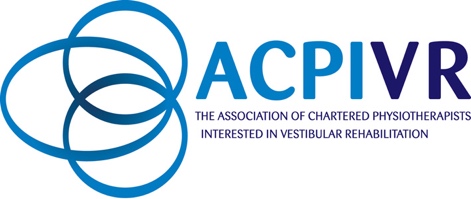 COMPETENCY TRAININGCOMPETENCY TRAINING: (Subject here)Candidate Name (please print) …………………………………………Training Record:Assessors InitialsTime and DateTime and DateAssessors signature:Assessors Contact Details:Students signature:Assessors signature:Assessors Contact Details:Students signature:Competency Training: Scope of Practice:Assessor Initials and evidence e.g. observed, examined etc.DateTheoretical components and procedures:Through observed assessment and portfolio evidence the therapist should demonstrate a basic theoretical understanding of:Referral to specialist services:Understands the use of local criteria for referral to specialist services following examination and that the criteria may vary depending on the purpose of intervention required.Understands when to refer to onwards e.g. Neurology, Frailty, Falls, GP, ENT or ENT dressing clinic/ Specialist ENT Nurse Practitioner for further treatment of investigation e.g. wax removal or otoscopy prior to Vestibular Function Tests if necessary, MRI, Bloods etc. Equipment and environment:Understands the equipment must be clean and is able to assess it is fit for purpose.Follows appropriate infection control procedures e.g. hand washing, PPE, clean clinic spaceEnsures the area is well lit, comfortable and safe from trip hazards.Ensures comfortable and appropriate seating for patient and practitioner.Ensures the appropriate equipment used if available e.g. Frenzel goggles etc.Assessors signature:Assessors Contact Details:Students signature:Assessors signature:Assessors Contact Details:Students signature:Competency: Training- Knowledge and UnderstandingAssessors initials and evidence e.g. observedDateKnowledge and Understanding:Demonstrates relevant health and safety issues including hygiene and infection control.Demonstrates knowledge of anatomy and physiology of…..Demonstrates basic knowledge of ……Demonstrates an awareness of the effect this can have on individuals.Demonstrates and understanding of relevant specialist services locally.Demonstrates an understanding of the communication needs of individuals e.g. Demonstrates an understanding of professional and medical ethics including informed consent and confidentialityDemonstrates understanding of the importance of good record keeping in line with local and professional standards.Assessors signature:Assessors Contact Details:Students signature:Assessors signature:Assessors Contact Details:Students signature:Competency Training: Skills:Assessors initials and evidence e.g. observed DateThe practitioner is able to:Introduce self to patient and confirm ID.Explain procedure and gain consent.Washes hands and ensures patient is comfortable and in the correct position for examination.Maintains dignity and communicates with patient.Ask relevant questions about ear related symptoms e.g. onset, aggravating and easing factors, timing of symptoms (SOCRATES).Give clear instructions and information to subjects (including those with hearing impairment), ensuring they are understood for informed consent.Conduct …..Maintain and manage appropriate records Complete a risk assessment as part of POMR and SOAP notesCommunicate effectively to the patient the procedure and treatment planCommunicate and educate the patient effectively regarding the diagnosisDocument accurately assessment findings and treatment interventionEnsure timely reporting to medical staff of outcome and interventionManage adverse incidences and complete Datix if indicatedEffectively communicate information to other professionals.Assessors signature:Assessors Contact Details:Students signature:Assessors signature:Assessors Contact Details:Students signature: